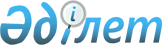 О внесении изменений и дополнений в решение Тарбагатайского районного маслихата от 23 декабря 2016 года № 10-2 "О бюджете Тарбагатайского района на 2017 - 2019 годы"Решение Тарбагатайского районного маслихата Восточно-Казахстанской области от 1 августа 2017 года № 15-2. Зарегистрировано Департаментом юстиции Восточно-Казахстанской области 10 августа 2017 года № 5161
      Примечание РЦПИ.

      В тексте документа сохранена пунктуация и орфография оригинала.
      В соответствии со статьями 106, 109 Бюджетного кодекса Республики Казахстан № 95- ІV от 4 декабря 2008 года, подпунктом 1) пункта 1 статьи 6 Закона Республики Казахстан от 23 января 2001 года "О местном государственном управлении и самоуправлении в Республике Казахстан", решением Восточно-Казахстанского областного маслихата от 12 июля 2017 года № 12/123-VI "О внесении изменений в решением Восточно-Казахстанского областного маслихата от 9 декабря 2016 года № 8/75-VI "Об областном бюджете на 2017-2019 годы" (зарегистрировано в Реестре государственной регистрации нормативных правовых актов за номером 5128) Тарбагатайский районный маслихат РЕШИЛ:
      1. Внести в решение Тарбагатайского районного маслихата "О бюджете Тарбагатайского района на 2017-2019 годы" от 23 декабря 2016 года № 10-2 (зарегистрировано в Реестре государственной регистрации нормативных правовых актов за номером 4806) следующие изменения и дополнения:
      Пункт 1 изложить в новой редакции:
      "1. Утвердить районный бюджет на 2017-2019 годы согласно приложениям 1, 2 и 3 соответственно, в том числе на 2017 год в следующих объемах:
      1) доходы – 8 805 957,8 тысяч тенге, в том числе:
      налоговые поступления – 828 200,0 тысяч тенге;
      неналоговые поступления – 2 230,0 тысяч тенге;
      поступления от продажи основного капитала 9 743,0 тысяч тенге; 
      поступления трансфертов – 7 965 784,8 тысяч тенге;
      2) затраты – 8 876 072,0 тысяч тенге;
      3) чистое бюджетное кредитование – 52 048,0 тысяч тенге;
      бюджетные кредиты – 64 666,0 тысяч тенге;
      погашение бюджетных кредитов – 12 618,0 тысяч тенге;
      4) сальдо по операциям с финансовыми активами – 0,0 тысяч тенге, в том числе:
      приобретение финансовых активов – 0,0 тысяч тенге;
      5) дефицит (профицит) бюджета – - 122 162,2 тысяч тенге;
      6) финансирование дефицита (использование профицита) бюджета – 122 162,2 тысяч тенге;
      поступление займов – 64 666,0 тысяч тенге;
      погашение займов – 12 618,0 тысяч тенге;
      используемые остатки бюджетных средств – 70 114,2 тысяч тенге."
      в пункте 8:
      абзац первый изложить в новой редакции:
      "Учесть, что в районном бюджете на 2017 год предусмотрены целевые трансферты из областного бюджета в сумме – 1 487 582,8 тысяч тенге.";
      приложения 1, 4, 6, 7 к указанному решению изложить в новой редакции согласно приложениям 1, 2, 3, 4 к настоящему решению.
      2. Настоящее решение вводится в действие с 1 января 2017 года. Бюджет Тарбагатайского района на 2017 год Перечень бюджетных программ аппаратов акима поселка, сельского округа на 2017 год Перечень бюджетных программ развития, выделенных из бюджета на развитие и направленных на реализацию бюджетных инвестиционных проектов (программ) Тарбагатайского района на 2017 год  Целевые трансферты из областного бюджета
					© 2012. РГП на ПХВ «Институт законодательства и правовой информации Республики Казахстан» Министерства юстиции Республики Казахстан
				
      Председатель сессии

М. Токтаубаев

      Временно исполняющий 

      обязанности секретаря 

      Тарбагатайского

      районного маслихата

Т. Байдиндаев
Приложение 1
к решению Тарбагатайского 
 районного маслихата
от 1 августа 2017 года № 15-2 Приложение 1
к решению Тарбагатайского 
 районного маслихата
от "23" декабря 2016 года
№ 10-2 
Категория
Категория
Категория
Категория
Сумма (тысяч тенге)
Класс
Класс
Класс
Сумма (тысяч тенге)
Подкласс
Подкласс
Сумма (тысяч тенге)
Наименование доходов
Сумма (тысяч тенге)
I. ДОХОДЫ
8 805 957,8
1
НАЛОГОВЫЕ ПОСТУПЛЕНИЯ
828 200,0
01
Подоходный налог
397 110,0
2
Индивидуальный подоходный налог
397 110,0
03
Социальный налог
304 390,0
1
Социальный налог
304 390,0
04
Налоги на собственность
102 390,0
1
Налоги на имущество
35 540,0
3
Земельный налог
2 050,0
4
Налог на транспортные средства
58 900,0
5
Единый земельный налог
5 900,0
05
Внутренние налоги на товары, работы и услуги
19 400,0
2
Акцизы
2 750,0
3
Поступления за использование природных и других ресурсов
3 400,0
4
Сборы за ведение предпринимательской и профессиональной деятельности
13 250,0
08
Обязательные платежи, взимаемые за совершение юридически значимых действий и (или) выдачу документов уполномоченными на то государственными органами или должностными лицами
4 910,0
1
Государственная пошлина
4 910,0
2
НЕНАЛОГОВЫЕ ПОСТУПЛЕНИЯ
2 230,0
01
Доходы от государственной собственности
2 230,0
5
Доходы от аренды имущества, находящегося в государственной собственности
2 190,0
7
Вознаграждения по кредитам, выданным из государственного бюджета
40,0
3
ПОСТУПЛЕНИЯ ОТ ПРОДАЖИ ОСНОВНОГО КАПИТАЛА
9 743,0
03
Продажа земли и нематериальных актовов
9 743,0
1
Продажа земли
9 743,0
4
ПОСТУПЛЕНИЯ ТРАНСФЕРТОВ
7 965 784,8
02
Трансферты из вышестоящих органов государственного управления
7 965 784,8
2
Трансферты из областного бюджета
7 965 784,8

Функциональная группа

Функциональная группа

Функциональная группа

Функциональная группа

Функциональная группа
Сумма (тысяч тенге)
Функциональная подгруппа
Функциональная подгруппа
Функциональная подгруппа
Функциональная подгруппа
Сумма (тысяч тенге)
Администратор бюджетных программ
Администратор бюджетных программ
Администратор бюджетных программ
Сумма (тысяч тенге)
Программа
Программа
Сумма (тысяч тенге)
Наименование расходов
Сумма (тысяч тенге)
II. ЗАТРАТЫ
8 876 072,0
01
Государственные услуги общего характера
552 382,5
1
Представительные, исполнительные и другие органы, выполняющие общие функции государственного управления
441 478,0
112
Аппарат маслихата района (города областного значения)
26 064,0
001
Услуги по обеспечению деятельности маслихата района (города областного значения)
25 207,0
003
Капитальные расходы государственного органа
857,0
122
Аппарат акима района (города областного значения)
133 502,0
001
Услуги по обеспечению деятельности акима района (города областного значения)
128 382,0
003
Капитальные расходы государственного органа
5 120,0
123
Аппарат акима района в городе, города районного значения, поселка, села, сельского округа
281 912,0
001
Услуги по обеспечению деятельности акима района в городе, города районного значения, поселка, села, сельского округа
281 912,0
2
Финансовая деятельность
19 342,0
489
Отдел государственных активов и закупок района (города областного значения)
19 342,0
001
Услуги по реализации государственной политики в области управления государственных активов и закупок на местном уровне
19 342,0
9
Прочие государственные услуги общего характера
91 562,5
454
Отдел предпринимательства и сельского хозяйства района (города областного значения)
28 020,0
001
Услуги по реализации государственной политики на местном уровне в области развития предпринимательства и сельского хозяйства
28 020,0
459
Отдел экономики и финансов района (города областного значения)
31 217,0
001
Услуги по реализации государственной политики в области формирования и развития экономической политики, государственного планирования, исполнения бюджета и управления коммунальной собственностью района (города областного значения)
31 217,0
495
Отдел архитектуры, строительства, жилищно-коммунального хозяйства, пассажирского транспорта и автомобильных дорог района (города областного значения)
32 325,5
001
Услуги по реализации государственной политики на местном уровне в области архитектуры, строительства, жилищно-коммунального хозяйства, пассажирского транспорта и автомобильных дорог
29 225,5
003
Капитальные расходы государственного органа 
3 100,0
02
Оборона
37 897,0
1
Военные нужды
11 465,0
122
Аппарат акима района (города областного значения)
11 465,0
005
Мероприятия в рамках исполнения всеобщей воинской обязанности
11 465,0
2
Организация работы по чрезвычайным ситуациям
26 432,0
122
Аппарат акима района (города областного значения)
26 432,0
006
Предупреждение и ликвидация чрезвычайных ситуаций масштаба района (города областного значения)
17 000,0
007
Мероприятия по профилактике и тушению степных пожаров районного (городского) масштаба, а также пожаров в населенных пунктах, в которых не созданы органы государственной противопожарной службы
9 432,0
04
Образование
4 610 425,0
1
Дошкольное воспитание и обучение
655 715,0
464
Отдел образования района (города областного значения)
655 715,0
009
Обеспечение деятельности организаций дошкольного воспитания и обучения
131 487,0
040
Мектепке дейінгі білім беру ұйымдарында мемлекеттік білім беру тапсырысын іске асыруға
524 228,0
2
Начальное, основное среднее и общее среднее образование
3 732 770,0
457
Отдел культуры, развития языков, физической культуры и спорта района (города областного значения)
150 857,0
017
Дополнительное образование для детей и юношества по спорту
150 857,0
464
Отдел образования района (города областного значения)
3 581 913,0
003
Общеобразовательное обучение
3 450 902,0
006
Дополнительное образование для детей
131 011,0
9
Прочие услуги в области образования
221 940,0
464
Отдел образования района (города областного значения)
221 940,0
001
Услуги по реализации государственной политики на местном уровне в области образования
15 487,0
005
Приобретение и доставка учебников, учебно-методических комплексов для государственных учреждений образования района (города областного значения)
68 658,0
007
Проведение школьных олимпиад, внешкольных мероприятий и конкурсов районного (городского) масштаба
83,0
015
Ежемесячная выплата денежных средств опекунам (попечителям) на содержание ребенка-сироты (детей-сирот), и ребенка (детей), оставшегося без попечения родителей
16 496,0
022
Выплата единовременных денежных средств казахстанским гражданам, усыновившим (удочерившим) ребенка (детей)-сироту и ребенка (детей), оставшегося без попечения родителей
192,0
067
Капитальные расходы подведомственных государственных учреждений и организаций
121 024,0
06
Социальная помощь и социальное обеспечение
619 434,0
1
Социальное обеспечение
182 051,0
451
Отдел занятости и социальных программ района (города областного значения)
178 944,0
005
Государственная адресная социальная помощь
12 710,0
016
Государственные пособия на детей до 18 лет
110 700,0
025
Внедрение обусловленной денежной помощи по проекту Өрлеу
55 534,0
464
Отдел образования района (города областного значения)
3 107,0
030
Содержание ребенка (детей), переданного патронатным воспитателям
3 107,0
2
Социальная помощь
400 680,0
451
Отдел занятости и социальных программ района (города областного значения)
400 680,0
002
Программа занятости
139 213,0
004
Оказание социальной помощи на приобретение топлива специалистам здравоохранения, образования, социального обеспечения, культуры, спорта и ветеринарии в сельской местности в соответствии с законодательством Республики Казахстан
30 020,0
006
Оказание жилищной помощи
2 355,0
007
Социальная помощь отдельным категориям нуждающихся граждан по решениям местных представительных органов
55 887,0
010
Материальное обеспечение детей-инвалидов, воспитывающихся и обучающихся на дому
4 465,0
014
Оказание социальной помощи нуждающимся гражданам на дому
113 743,0
015
Территориальные центры социального обслуживания пенсионеров и инвалидов
29 975,0
017
Обеспечение нуждающихся инвалидов обязательными гигиеническими средствами и предоставление услуг специалистами жестового языка, индивидуальными помощниками в соответствии с индивидуальной программой реабилитации инвалида
3 160,0
023
Обеспечение деятельности центров занятости населения
21 862,0
9
Прочие услуги в области социальной помощи и социального обеспечения
36 703,0
451
Отдел занятости и социальных программ района (города областного значения)
36 703,0
001
Услуги по реализации государственной политики на местном уровне в области обеспечения занятости и реализации социальных программ для населения
24 930,0
011
Оплата услуг по зачислению, выплате и доставке пособий и других социальных выплат
4 214,0
050
Реализация Плана мероприятий по обеспечению прав и улучшению качества жизни инвалидов в Республике Казахстан на 2012 – 2018 годы
3 923,0
067
Капитальные расходы подведомственных государственных учреждений и организаций
3 636,0
07
Жилищно-коммунальное хозяйство
1 935 774,1
1
Коммунальное хозяйство
39 000,0
495
Отдел архитектуры, строительства, жилищно-коммунального хозяйства, пассажирского транспорта и автомобильных дорог района (города областного значения)
39 000,0
011
Обеспечение жильем отдельных категорий граждан
39 000,0
2
Коммунальное хозяйство
1 781 552,8
495
Отдел архитектуры, строительства, жилищно-коммунального хозяйства, пассажирского транспорта и автомобильных дорог района (города областного значения)
1 781 552,8
016
Функционирование системы водоснабжения и водоотведения
25 000,0
058
Развитие системы водоснабжения и водоотведения в сельских населенных пунктах
1 756 552,8
3
Благоустройство населенных пунктов
115 221,3
123
Аппарат акима района в городе, города районного значения, поселка, села, сельского округа
20 900,0
008
Освещение улиц населенных пунктов
13 500,0
009
Обеспечение санитарии населенных пунктов
400,0
011
Благоустройство и озеленение населенных пунктов
7 000,0
495
Отдел архитектуры, строительства, жилищно-коммунального хозяйства, пассажирского транспорта и автомобильных дорог района (города областного значения)
94 321,3
029
Благоустройство и озеленение населенных пунктов
94 321,3
08
Культура, спорт, туризм и информационное пространство
334 877,0
1
Деятельность в области культуры
164 181,0
123
Аппарат акима района в городе, города районного значения, поселка, села, сельского округа
1 000,0
006
Поддержка культурно-досуговой работы на местном уровне
1 000,0
457
Отдел культуры, развития языков, физической культуры и спорта района (города областного значения)
158 181,0
003
Поддержка культурно-досуговой работы
158 181,0
495
Отдел архитектуры, строительства, жилищно-коммунального хозяйства, пассажирского транспорта и автомобильных дорог района (города областного значения)
5 000,0
036
Развитие объектов культуры
5 000,0
2
Спорт
21 850,0
457
Отдел культуры, развития языков, физической культуры и спорта района (города областного значения)
21 550,0
008
Развитие массового спорта и национальных видов спорта 
3 600,0
009
Проведение спортивных соревнований на районном (города областного значения) уровне
2 700,0
010
Подготовка и участие членов сборных команд района (города областного значения) по различным видам спорта на областных спортивных соревнованиях
15 250,0
495
Отдел архитектуры, строительства, жилищно-коммунального хозяйства, пассажирского транспорта и автомобильных дорог района (города областного значения)
300,0
021
Развитие объектов спорта
300,0
3
Информационное пространство
65 371,0
456
Отдел внутренней политики района (города областного значения)
10 200,0
002
Услуги по проведению государственной информационной политики
10 200,0
457
Отдел культуры, развития языков, физической культуры и спорта района (города областного значения)
55 171,0
006
Функционирование районных (городских) библиотек
54 775,0
007
Развитие государственного языка и других языков народа Казахстана
396,0
9
Прочие услуги по организации культуры, спорта, туризма и информационного пространства
83 475,0
456
Отдел внутренней политики района (города областного значения)
25 202,0
001
Услуги по реализации государственной политики на местном уровне в области информации, укрепления государственности и формирования социального оптимизма граждан
18 450,0
003
Реализация мероприятий в сфере молодежной политики
6 752,0
457
Отдел культуры, развития языков, физической культуры и спорта района (города областного значения)
58 273,0
001
Услуги по реализации государственной политики на местном уровне в области культуры, развития языков, физической культуры и спорта 
24 058,0
032
Капитальные расходы подведомственных государственных учреждений и организаций
34 215,0
10
Сельское, водное, лесное, рыбное хозяйство, особо охраняемые природные территории, охрана окружающей среды и животного мира, земельные отношения
304 754,0
1
Сельское хозяйство
279 976,0
473
Отдел ветеринарии района (города областного значения)
279 976,0
001
Услуги по реализации государственной политики на местном уровне в сфере ветеринарии
18 984,0
003
Капитальные расходы государственного органа
245,0
007
Организация отлова и уничтожения бродячих собак и кошек
2 700,0
008
Возмещение владельцам стоимости изымаемых и уничтожаемых больных животных, продуктов и сырья животного происхождения
37 610,0
009
Проведение ветеринарных мероприятий по энзоотическим болезням животных
37 581,0
011
Проведение противоэпизоотических мероприятий
182 856,0
6
Земельные отношения
12 810,0
463
Отдел земельных отношений района (города областного значения)
12 810,0
001
Услуги по реализации государственной политики в области регулирования земельных отношений на территории района (города областного значения)
12 810,0
9
Прочие услуги в области сельского, водного, лесного, рыбного хозяйства, охраны окружающей среды и земельных отношений
11 968,0
459
Отдел экономики и финансов района (города областного значения)
11 968,0
099
Реализация мер по оказанию социальной поддержки специалистов
11 968,0
12
Транспорт и коммуникации
344 680,0
1
Автомобильный транспорт
337 096,0
495
Отдел архитектуры, строительства, жилищно-коммунального хозяйства, пассажирского транспорта и автомобильных дорог района (города областного значения)
337 096,0
023
Обеспечение функционирования автомобильных дорог
337 096,0
9
Прочие услуги в сфере транспорта и коммуникаций
7 584,0
495
Отдел архитектуры, строительства, жилищно-коммунального хозяйства, пассажирского транспорта и автомобильных дорог района (города областного значения)
7 584,0
024
Организация внутрипоселковых (внутригородских), пригородных и внутрирайонных общественных пассажирских перевозок
7 584,0
13
Прочие
16 840,0
3
Поддержка предпринимательской деятельности и защита конкуренции
340,0
454
Отдел предпринимательства и сельского хозяйства района (города областного значения)
340,0
006
Поддержка предпринимательской деятельности
340,0
9
Прочие
16 500,0
123
Аппарат акима района в городе, города районного значения, поселка, села, сельского округа
16 500,0
040
Реализация мер по содействию экономическому развитию регионов в рамках Программы "Развитие регионов" 
16 500,0
14
Обслуживание долга
40,0
1
Обслуживание долга
40,0
459
Отдел экономики и финансов района (города областного значения)
40,0
021
Обслуживание долга местных исполнительных органов по выплате вознаграждений и иных платежей по займам из областного бюджета
40,0
15
Трансферты
118 968,4
1
Трансферты
118 968,4
459
Отдел экономики и финансов района (города областного значения)
118 968,4
006
Возврат неиспользованных (недоиспользованных) целевых трансфертов
1 354,4
051
Трансферты органам местного самоуправления
72 613,0
054
Возврат сумм неиспользованных (недоиспользованных) целевых трансфертов, выделенных из республиканского бюджета за счет целевого трансферта из Национального фонда Республики Казахстан
45 001,0
IІІ. Чистое бюджетное кредитование
52 048,0
Бюджетные кредиты 
64 666,0
10
Сельское, водное, лесное, рыбное хозяйство, особо охраняемые природные территории, охрана окружающей среды и животного мира, земельные отношения
64 666,0
9
Прочие услуги в области сельского, водного, лесного, рыбного хозяйства, охраны окружающей среды и земельных отношений
64 666,0
459
Отдел экономики и финансов района (города областного значения)
64 666,0
018
Бюджетные кредиты для реализации мер социальной поддержки специалистов
64 666,0
5
Погашение бюджетных кредитов
12 618,0
01
Погашение бюджетных кредитов
12 618,0
001
Погашение бюджетных кредитов, выданных из государственного бюджета
12 618,0
ІV. Сальдо по операциям с финансовыми активами
0,0
Приобретение финансовых активов
0,0
V. Дефицит (профицит) бюджета
-122 162,2
VI. Финансирование дефицита (использование профицита) бюджета
122 162,2
7
Поступления займов
64 666,0
01
Внутренние государственные займы
64 666,0
2
Договоры займа
64 666,0
16
Погашение займов
12 618,0
1
Погашение займов
12 618,0
459
Отдел экономики и финансов района (города областного значения)
12 618,0
005
Погашение долга местного исполнительного органа перед вышестоящим бюджетом
12 618,0
8
Используемые остатки бюджетных средств
70 114,2
01
Остатки бюджетных средств
70 114,2
01
Свободные остатки бюджетных средств
70 114,2Приложение 2
 к решению Тарбагатайского 
районного маслихата 
 от 1 августа 2017 года № 15-2 Приложение 4
 к решению Тарбагатайского 
 районного маслихата 
 от "23" декабря 2016 года
№ 10-2
Функциональная группа
Функциональная группа
Функциональная группа
Функциональная группа
Функциональная группа
Сумма (тысяч тенге)
Функциональная подгруппа
Функциональная подгруппа
Функциональная подгруппа
Функциональная подгруппа
Сумма (тысяч тенге)
Администратор бюджетных программ
Администратор бюджетных программ
Администратор бюджетных программ
Сумма (тысяч тенге)
Программа
Программа
Сумма (тысяч тенге)
Наименование расходов
Сумма (тысяч тенге)
II. ЗАТРАТЫ
320 312,0
01
Государственные услуги общего характера
281 912,0
1
Представительные, исполнительные и другие органы, выполняющие общие функции государственного управления
281 912,0
123
Аппарат акима района в городе, города районного значения, поселка, села, сельского округа
281 912,0
001
Услуги по обеспечению деятельности акима района в городе, города районного значения, поселка, села, сельского округа
281 912,0
в том числе:
Аппарат акима Аксуатского сельского округа
26 549,0
Аппарат акима Акжарского сельского округа
24 201,0
Аппарат акима Тугылского сельского округа 
21 035,0
Аппарат акима Екпинского сельского округа
13 251,0
Аппарат акима Ыргызбайского сельского округа 
22 543,0
Аппарат акима Жанаауылского сельского округа
18 256,0
Аппарат акима Жетиаралского сельского округа
12 310,0
Аппарат акима Кабанбайского сельского округа
12 417,0
Аппарат акима Карасуского сельского округа
14 155,0
Аппарат акима Киндиктинского сельского округа
13 569,0
Аппарат акима Кокжиринского сельского округа
15 735,0
Аппарат акима Кумгольского сельского округа
16 803,0
Аппарат акима Куйганского сельского округа
13 798,0
Аппарат акима Кызыл кесикского сельского округа
15 802,0
Аппарат акима Сатпаевского сельского округа
14 771,0
Аппарат акима Ойшиликского сельского округа
12 454,0
Аппарат акима Маныракского сельского округа
14 263,0
07
Жилищно-коммунальное хозяйство
20 900,0
3
Благоустройство населенных пунктов
20 900,0
123
Аппарат акима района в городе, города районного значения, поселка, села, сельского округа
20 900,0
008
Освещение улиц населенных пунктов
13 500,0
в том числе:
Аппарат акима Аксуатского сельского округа
10 700,0
Аппарат акима Маныракского сельского округа
1 300,0
Аппарат акима Кабанбайского сельского округа
1 500,0
009
Обеспечение санитарии населенных пунктов
400,0
Аппарат акима Екпинского сельского округа
200,0
Аппарат акима Киндиктинского сельского округа
200,0
011
Благоустройство и озеленение населенных пунктов
7 000,0
в том числе:
Аппарат акима Тугылского сельского округа 
1 500,0
Аппарат акима Куйганского сельского округа
3 000,0
Аппарат акима Акжарского сельского округа
1 500,0
Аппарат акима Кызыл кесикского сельского округа
1 000,0
08
Культура, спорт, туризм и информационное пространство
1 000,0
1
Деятельность в области культуры
1 000,0
123
Аппарат акима района в городе, города районного значения, поселка, села, сельского округа
1 000,0
006
Поддержка культурно-досуговой работы на местном уровне
1 000,0
в том числе:
Аппарат акима Ыргызбайского сельского округа 
100,0
Аппарат акима Жанаауылского сельского округа
100,0
Аппарат акима Жетиаралского сельского округа
100,0
Аппарат акима Карасуского сельского округа
100,0
Аппарат акима Киндиктинского сельского округа
100,0
Аппарат акима Кумгольского сельского округа
100,0
Аппарат акима Куйганского сельского округа
100,0
Аппарат акима Сатпаевского сельского округа
100,0
Аппарат акима Ойшиликского сельского округа
100,0
Аппарат акима Маныракского сельского округа
100,0
13
Прочие
16 500,0
9
Прочие
16 500,0
123
Аппарат акима района в городе, города районного значения, поселка, села, сельского округа
16 500,0
040
Реализация мер по содействию экономическому развитию регионов в рамках Программы "Развитие регионов" 
16 500,0
в том числе:
Аппарат акима Аксуатского сельского округа
5 500,0
Аппарат акима Акжарского сельского округа
6 400,0
Аппарат акима Тугылского сельского округа 
4 600,0Приложение 3
 к решению Тарбагатайского 
 районного маслихата 
 от 1 августа 2017 года № 15-2Приложение 6
 к решению Тарбагатайского 
 районного маслихата 
 от "23" декабря 2016 года
№ 10-2
Функциональная группа
Функциональная группа
Функциональная группа
Функциональная группа
Функциональная группа
Сумма (тысяч тенге)
Функциональная подгруппа
Функциональная подгруппа
Функциональная подгруппа
Функциональная подгруппа
Сумма (тысяч тенге)
Администратор бюджетных программ
Администратор бюджетных программ
Администратор бюджетных программ
Сумма (тысяч тенге)
Программа
Программа
Сумма (тысяч тенге)
Наименование расходов
Сумма (тысяч тенге)
Программы бюджета развития 
1 766 652,8
в том числе:
07
Жилищно-коммунальное хозяйство
1 761 352,8
02
Коммунальное хозяйство
1 761 352,8
495
Отдел архитектуры, строительства, жилищно-коммунального хозяйства, пассажирского транспорта и автомобильных дорог района (города областного значения)
1 761 352,8
058
Развитие системы водоснабжения и водоотведения в сельских населенных пунктах
1 761 352,8
08
Культура, спорт, туризм и информационное пространство
5 300,0
1
Деятельность в области культуры
5 000,0
495
Отдел архитектуры, строительства, жилищно-коммунального хозяйства, пассажирского транспорта и автомобильных дорог района (города областного значения)
5 000,0
036
Развитие объектов культуры
5 000,0
2
Спорт
300,0
495
Отдел архитектуры, строительства, жилищно-коммунального хозяйства, пассажирского транспорта и автомобильных дорог района (города областного значения)
300,0
021
Развитие объектов спорта
300,0Приложение 4
к решению Тарбагатайского 
районного маслихата 
от 1 августа 2017 года № 15-2Приложение 7
к решению Тарбагатайского 
районного маслихата 
от "23" декабря 2016 года
№ 10-2 
Функциональная группа
Функциональная группа
Функциональная группа
Функциональная группа
Функциональная группа
Сумма (тысяч тенге)
Функциональная подгруппа
Функциональная подгруппа
Функциональная подгруппа
Функциональная подгруппа
Сумма (тысяч тенге)
Администратор бюджетных программ
Администратор бюджетных программ
Администратор бюджетных программ
Сумма (тысяч тенге)
Программа
Программа
Сумма (тысяч тенге)
Наименование расходов
Сумма (тысяч тенге)
Целевые трансферты из областного бюджета
1 487 582,8
в том числе:
04
Образование
718 812,0
2
Начальное, основное среднее и общее среднее образование
604 254,0
457
Отдел культуры, развития языков, физической культуры и спорта района (города областного значения)
19 289,0
017
Дополнительное образование для детей и юношества по спорту
19 289,0
464
Отдел образования района (города областного значения)
584 965,0
003
Общеобразовательное обучение
584 965,0
9
Прочие услуги в области образования
114 558,0
464
Отдел образования района (города областного значения)
114 558,0
005
Приобретение и доставка учебников, учебно-методических комплексов для государственных учреждений образования района (города областного значения)
55 158,0
067
Капитальные расходы подведомственных государственных учреждений и организаций
59 400,0
06
Социальная помощь и социальное обеспечение
141 685,0
2
Социальная помощь
141 685,0
451
Отдел занятости и социальных программ района (города областного значения)
141 685,0
002
Программа занятости
97 112,0
007
Социальная помощь отдельным категориям нуждающихся граждан по решениям местных представительных органов
40 937,0
067
Капитальные расходы подведомственных государственных учреждений и организаций
3 636,0
07
Жилищно-коммунальное хозяйство
496 894,8
2
Коммунальное хозяйство
446 894,8
495
Отдел архитектуры, строительства, жилищно-коммунального хозяйства, пассажирского транспорта и автомобильных дорог района (города областного значения)
446 894,8
058
Развитие системы водоснабжения и водоотведения в сельских населенных пунктах
446 894,8
3
Благоустройство населенных пунктов
50 000,0
495
Отдел архитектуры, строительства, жилищно-коммунального хозяйства, пассажирского транспорта и автомобильных дорог района (города областного значения)
50 000,0
029
Благоустройство и озеленение населенных пунктов
50 000,0
08
Культура, спорт, туризм и информационное пространство
5 000,0
1
Деятельность в области культуры
5 000,0
495
Отдел архитектуры, строительства, жилищно-коммунального хозяйства, пассажирского транспорта и автомобильных дорог района (города областного значения)
5 000,0
036
Развитие объектов культуры
5 000,0
10
Сельское, водное, лесное, рыбное хозяйство, особо охраняемые природные территории, охрана окружающей среды и животного мира, земельные отношения
75 191,0
1
Сельское хозяйство
75 191,0
473
Отдел ветеринарии района (города областного значения)
75 191,0
008
Возмещение владельцам стоимости изымаемых и уничтожаемых больных животных, продуктов и сырья животного происхождения
37 610,0
009
Проведение ветеринарных мероприятий по энзоотическим болезням животных
37 581,0
12
Транспорт и коммуникации
50 000,0
1
Автомобильный транспорт
50 000,0
495
Отдел архитектуры, строительства, жилищно-коммунального хозяйства, пассажирского транспорта и автомобильных дорог района (города областного значения)
50 000,0
023
Обеспечение функционирования автомобильных дорог
50 000,0